Your addressDate Receiver’s addressDear Mom and Dad,As I took my vows today, I couldn’t stop thinking about how thankful I am to you for making me meet my love. If you wouldn’t have taken me on the vacation 2 years back, I would have never met Adam (write the name of your spouse). Every time I think about the first time I met him, I start thinking about how you convinced me to go on that trip. You have been the cupid in our love story and I will always be thankful for this.The last two years of my life have absolutely been filled with love and affection. This is because of nobody else but you two. It was because of you that I met the guy whom I eventually married. He loves me like nobody else and treats me just the way you treated me throughout my life. Looking at him, I feel grateful and get reminded of the role you played in arranging the meeting for us. You have always made sure that I end up with someone who supports me and respects me. Adam (write the name of your spouse) is just like that and this is why I was so sure about marrying him. Thank you for everything you did for me. I love you, and will always do.Yours Lovingly,XYZ (Your name)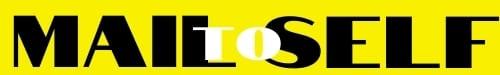 